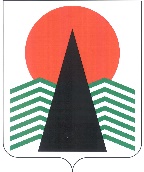 ГЛАВА  НЕФТЕЮГАНСКОГО РАЙОНАпостановлениег.НефтеюганскО внесении изменений в постановление Главы Нефтеюганского района 
от 15.10.2012 № 62-п «О межведомственном Совете при Главе Нефтеюганского района по противодействию коррупции»В соответствии с Законом Ханты-Мансийского автономного округа – Югры 
от 25.09.2008 № 86-оз «О мерах по противодействию коррупции в Ханты-
Мансийском автономном округе – Югре», в целях приведения муниципального правового акта в соответствие с Уставом Нефтеюганского муниципального района Ханты-Мансийского автономного округа – Югры и в связи с кадровыми 
изменениями, п о с т а н о в л я ю:Внести в постановление Главы Нефтеюганского района от 15.10.2012 
№ 62-п «О межведомственном Совете при Главе Нефтеюганского района 
по противодействию коррупции» следующие изменения:В подпунктах 1.1, 1.2 пункта 1 слова «при Главе муниципального образования Нефтеюганский район» заменить словами «при Главе Нефтеюганского района»;Приложение 1 изложить в редакции согласно приложению к настоящему постановлению.  Настоящее постановление подлежит официальному опубликованию 
в газете «Югорское обозрение» и размещению на официальном сайте органов местного самоуправления Нефтеюганского района.Настоящее постановление вступает в силу после официального опубликования и распространяет свое действие на правоотношения, возникшие 
с 23.11.2021. Контроль за выполнением постановления осуществляю лично.Глава района							             А.А.БочкоПриложение к постановлению Главы Нефтеюганского районаот 04.02.2022 № 11-пг-нпа«Приложение 1к постановлению Главы Нефтеюганского районаот 15.10.2012  № 62-пСОСТАВмежведомственного Совета при Главе Нефтеюганского района 
по противодействию коррупции (далее – Совет)Председатель Совета – Глава Нефтеюганского районазаместитель председателя Совета – первый заместитель главы Нефтеюганского районасекретарь Совета – заместитель начальника управления муниципальной службы, кадров и наград администрации Нефтеюганского района.Иные члены Совета:председатель Думы Нефтеюганского районазаместитель главы Нефтеюганского района, курирующий вопросы социальной сферы деятельностизаместитель главы Нефтеюганского района, курирующий вопросы в сфере имущественных и земельных отношений, градостроительной деятельностиначальник контрольно-ревизионного управления администрации Нефтеюганского районапредседатель юридического комитета администрации Нефтеюганского районаруководитель Нефтеюганского межрайонного следственного отдела следственного управления Следственного комитета Российской Федерации по Ханты-Мансийскому автономному округу – Югре (по согласованию)председатель Нефтеюганского районного суда (по согласованию)начальник пятого отделения в г.Нефтеюганске службы по Ханты-Мансийскому автономному округу – Югре регионального управления Федеральной службы безопасности Российской Федерации по Тюменской области (по согласованию)начальник отдела Министерства внутренних дел Российской Федерации 
по Нефтеюганскому району (по согласованию)начальник отделения – старший судебный пристав отделения судебных приставов 
по г.Нефтеюганску и Нефтеюганскому району Управления Федеральной службы судебных приставов по Ханты-Мансийскому автономному округу – Югре 
(по согласованию)начальник межрайонной инспекции Федеральной налоговой службы России № 7 
по Ханты-Мансийскому автономному округу – Югре (по согласованию)глава сельского поселения Каркатеевы (по согласованию)глава сельского поселения Салым (по согласованию)глава сельского поселения Сентябрьский (по согласованию)представитель местного средства массовой информации (по согласованию)председатель ячейки Нефтеюганской районной общественной организации «Всероссийское общество инвалидов» с.п.Сингапай (по согласованию)председатель первичной организации районного общества инвалидов Центр общения «Шанс» (по согласованию)председатель Совета общественной организации «Общественная организация ветеранов (пенсионеров) войны, труда, вооружённых сил и правоохранительных органов Нефтеюганского района» (по согласованию).».04.02.2022№ 11-пг-нпа№ 11-пг-нпа